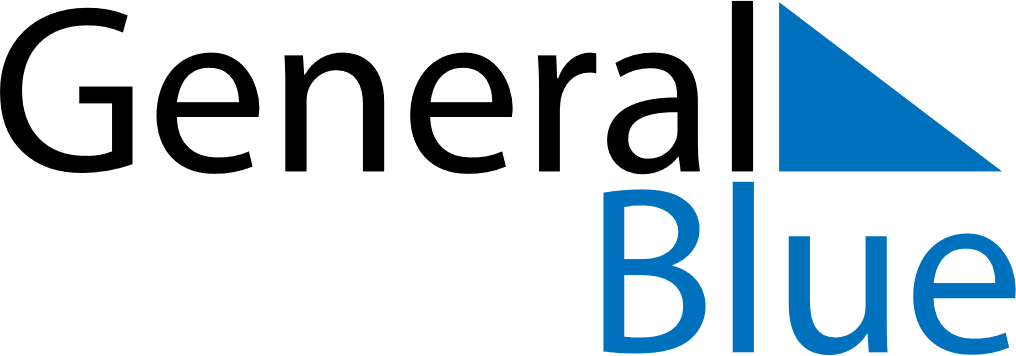 April 2021April 2021April 2021EthiopiaEthiopiaSUNMONTUEWEDTHUFRISAT1234567891011121314151617First day of Ramadan18192021222324252627282930Good Friday